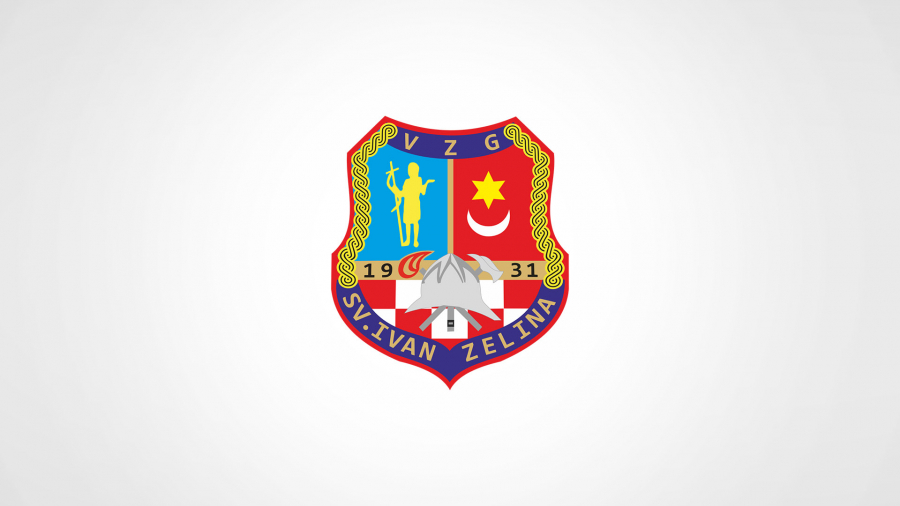 OTVORENI POSTUPAK JAVNE NABAVEDOKUMENTACIJA O NABAVI VATROGASNO NAVALNO VOZILO CPV: 34144210-3 Vatrogasna vozila Studeni 2023. godine1. OPĆI PODACI1.1. Podaci o javnom naručiteljuVatrogasna zajednica grada Sveti Ivan Zelina Bocakova 11, 10380 Sveti Ivan Zelina OIB:98492628997 IBAN: HR4523600001101452505 MB: 03386511 Odgovorna osoba: Zoran Fučkan1.2. Ured za kontaktKontakt osoba u vezi dokumentacije o nabavi: Nikola TkalecBroj mobitela: 091/2838 562E – pošta: nikolatk@gmail.comKontakt u svezi s tehničkim karakteristikama: Kristijan KoščecBroj mobitela: 099/ 693 2599Web adresa naručitelja: www.vzg-zelina.hr1.3. Komunikacija s gospodarskim subjektimaNaručitelj i gospodarski subjekti komuniciraju i razmjenjuju podatke elektroničkim sredstvima komunikacije.Sukladno članku 63. Zakona o javnoj nabavi (NN 120/16 i 144/22) - u daljnjem tekstu ZJN, iznimno, naručitelj i gospodarski subjekti mogu komunicirati usmenim putem ako se ta komunikacija ne odnosi na ključne elemente postupka javne nabave, pod uvjetom da je njezin sadržaj  u zadovoljavajućoj mjeri dokumentiran. Ključni elementi postupka javne nabave uključuju dokumentaciju o nabavi, zahtjeve za sudjelovanje, potvrde interesa i ponude.Usmena komunikacija s ponuditeljima koja bi mogla znatno utjecati na sadržaj i ocjenu ponuda mora biti u zadovoljavajućoj mjeri i na prikladan način dokumentirana, primjerice sastavljanjem pisanih bilješki ili zapisnika, audiosnimki ili sažetaka glavnih elemenata komunikacije i slično.Tijekom roka za dostavu ponuda, gospodarski subjekti mogu zahtijevati dodatne informacije, objašnjenja ili izmjene u vezi s dokumentacijom o nabavi.Dodatne informacije, objašnjenja ili izmjene u vezi s dokumentacijom o nabaviSukladno čl. 202. ZJN, gospodarski subjekt može zahtijevati dodatne informacije, objašnjenja ili izmjene u vezi s dokumentacijom o nabavi tijekom roka za dostavu ponuda, koje dostavlja putem Elektroničkog oglasnika javne nabave Republike Hrvatske – u daljnjem tekstu EOJN.Pod uvjetom da je zahtjev dostavljen pravodobno, naručitelj je obvezan odgovor, dodatne informacije i objašnjenja bez odgode, a najkasnije tijekom šestog dana prije roka određenog za dostavu ponuda, staviti na raspolaganje na isti način i na istim internetskim stranicama kao i osnovnu dokumentaciju, bez navođenja podataka o podnostitelju zahtjeva.Zahtjev je pravodoban ako je dostavljen naručitelju najkasnije tijekom osmog dana prije roka određenog za dostavu ponuda. 1.4. Gospodarski subjekti s kojima je naručitelj u sukobu interesaU smislu odredbi čl. 76. ZJN, ne postoje gospodarski subjekti s kojima je naručitelj u sukobu interesa.1.5. Opći podaci o postupku javne nabaveEvidencijski broj nabave: 02/2023Procijenjena vrijednost nabave: 360.000,00 eur bez PDV-a Vrsta postupka javne nabave: Otvoreni postupak javne nabave velike vrijednosti s ciljem sklapanja ugovora o javnoj nabavi.Vrsta ugovora o javnoj nabavi: Ugovor o javnoj nabavi robe.Sklapanju ugovora o javnoj nabavi robe neće prethoditi elektronička dražba.Ne uspostavlja se dinamički sustav nabave.2. PODACI O PREDMETU NABAVE2.1. Opis predmeta nabave, oznaka i naziv iz Jedinstvenog rječnika javne nabave, opis i oznaka grupa predmeta nabaveOpis predmeta nabave: Predmet nabave je novo vatrogasno navalno vozilo, sukladno obrascu tehničkih karakteristika, troškovniku i ostalim uvjetima iz ove dokumentacije o nabavi.CPV oznaka i naziv: 34144210-3 Vatrogasna vozilaNuđenje po grupama: U ovom postupku javne nabave nije dozvoljeno nuđenje po grupama predmeta nabave. 2.2. Količina predmeta nabaveJedno novo vozilo prema obrascu tehničkih karakteristika2.3. Tehničke specifikacije i troškovnikTehničke specifikacije predmeta nabave određene su u troškovniku koji je sastavni dio dokumentacije o nabavi. Prilikom ispunjavanja troškovnika gospodarski subjekt ukupnu cijenu stavke izračunava kao umnožak količine stavke i cijene stavke, zaokruženu na dvije decimale.Cijena ponude uključuje vozilo sa svim troškovima do registracije i dostavu vozila na područje grada Sveti Ivan Zelina.2.4. Mjesto izvršenja ugovora/mjesto isporuke robeSjedište naručitelja na adresi Bocakova 11, Sv. Ivan Zelina.2.5. Rok početka i završetka izvršenja ugovoraS gospodarskim subjektom čija ponuda bude odabrana sklopit će se ugovor o javnoj nabavi robe u skladu s uvjetima određenim u dokumentaciji o nabavi i odabranom ponudom. Ugovor o javnoj nabavi stupa na snagu danom potpisa obiju ugovornih strana te se sklapa na razdoblje sukladno ponuđenom roku isporuke, a maksimalno 18 mjeseci. Uredna isporuka predmeta nabave potvrđuje se zapisnikom o primopredaji, ovjerenim od strane predstavnika naručitelja i odabranog ponuditelja.2.6. Opcije i moguća obnavljanja ugovoraNakon isteka, ugovor se neće obnavljati.3. OSNOVE ZA ISKLJUČENJE GOSPODARSKOG SUBJEKTA3.1. Obvezne osnove za isključenje gospodarskog subjekta3.1.1. Osnove za isključenje iz čl. 251. ZJNJavni naručitelj obvezan je isključiti  gospodarskog subjekta iz postupka javne nabave ako utvrdi da: 1. je gospodarski subjekt koji ima poslovni nastan u Republici Hrvatskoj ili osoba koja je član upravnog, upravljačkog ili nadzornog tijela ili ima ovlasti zastupanja, donošenja odluka ili nadzora toga gospodarskog subjekta i koja je državljanin Republike Hrvatske pravomoćnom presudom osuđena za:a) sudjelovanje u zločinačkoj organizaciji, na temeljučlanka 328. (zločinačko udruženje) i članka 329. (počinjenje kaznenog djela u sastavu zločinačkog udruženja (Kaznenog zakona)članka 333. (udruživanje za počinjenje kaznenih djela), iz Kaznenog zakona (Narodne novine, br. 110/97, 27/98, 50/00, 129/00, 51/01, 111/03, 190/03, 105/04, 84/05, 71/06,  110/07, 152/08, 57/11, 77/11 i 143/12)b) korupciju, na temeljučlanka 252. (primanje mita u gospodarskom poslovanju), članka 253. (davanje mita u gospodarskom poslovanju), članka 254. (zlouporaba u postupku javne nabave), članka 291. (zlouporaba položaja i ovlasti), članka 292. (nezakonito pogodovanje), članka 293. (primanje mita), članka 294. (davanje mita), članka 295. (trgovanje utjecajem) i članka 296. (davanje mita za trgovanje utjecajem) Kaznenog zakonačlanka 294.a (primanje mita u gospodarskom poslovanju, članka 294.b (davanje mita u gospodarskom poslovanju, članka 337. (zlouporaba položaja i ovlasti), članka 338. (zlouporaba obavljanja dužnosti državne vlasti), članka 343. (protuzakonito posredovanje), članka 347. (primanje mita) i članka 348. (davanje mita) iz Kaznenog zakona (Narodne novine, br. 110/97, 27/98, 50/00, 129/00, 51/01, 111/03, 190/03, 105/04, 84/05, 71/06,  110/07, 152/08, 57/11, 77/11 i 143/12)c) prijevaru, na temeljučlanka 236. (prijevara), članka 247. (prijevara u gospodarskom poslovanju), članka 256. (utaja poreza ili carine) i članka 258. (subvencijska prijevara) Kaznenog zakonačlanka 224. (prijevara) i članka 293. (prijevara u gospodarskom poslovanju) i članka 286. (utaja poreza i drugih davanja) iz Kaznenog zakona (Narodne novine, br. 110/97,  27/98, 50/00, 129/00, 51/01, 111/03, 190/03, 105/04, 84/05, 71/06, 110/07, 152/08, 57/11, 77/11 i 143/12)d) terorizam ili kaznena djela povezana s terorističkim aktivnostima, na temeljučlanka 97. (terorizam), članka 99. (javno poticanje na terorizam), članka 100. (novačenje za terorizam), članka 101. (obuka za terorizam) i članka 102. (terorističko udruženje) Kaznenog zakonačlanka 169. (terorizam), članka 169.a (javno poticanje na terorizam) i članka 169.b (novačenje i obuka za terorizam) iz Kaznenog zakona (Narodne novine, br. 110/97, 27/98, 50/00, 129/00, 51/01, 111/03, 190/03, 105/04, 84/05, 71/06, 110/07, 152/08, 57/11, 77/11 i 143/12)e) pranje novca ili financiranje terorizma, na temeljučlanka 98. (financiranje terorizma) i članka 265. (pranje novca) Kaznenog zakonapranje novca (članak 279.) iz Kaznenog zakona (Narodne novine, br. 110/97, 27/98, 50/00, 129/00, 51/01, 111/03, 190/03, 105/04, 84/05, 71/06, 110/07, 152/08, 57/11, 77/11 i 143/12),f) dječji rad ili druge oblike trgovanja ljudima, na temeljučlanka 106. (trgovanje ljudima) Kaznenog zakonačlanka 175. (trgovanje ljudima i ropstvo) iz Kaznenog zakona (Narodne novine, br. 110/97, 27/98,  50/00,  129/00, 51/01,  111/03,  190/03, 105/04,  84/05,  71/06, 110/07,  152/08, 57/11, 77/11 i 143/12)2. je gospodarski subjekt koji nema poslovni nastan u Republici Hrvatskoj ili osoba koja je član upravnog, upravljačkog ili nadzornog tijela ili ima ovlasti zastupanja, donošenja odluka ili nadzora toga gospodarskog subjekta i koja nije državljanin Republike Hrvatske pravomoćnom presudom osuđena za kaznena djela iz čl. 251. st. 1. t. 1. podt. od a) do f) ZJN 2016 i za odgovarajuća kaznena djela koja, prema nacionalnim propisima države poslovnog nastana gospodarskog subjekta, odnosno države čiji je osoba državljanin, obuhvaćaju razloge za isključenje iz čl. 57. st. 1. t. od (a) do (f) Direktive 2014/24/EU.Javni naručitelj obvezan je isključiti gospodarskog subjekta u bilo kojem trenutku tijekom postupka javne nabave ako utvrdi da postoje osnove za isključenje iz čl. 251. st. 1. t. 1. i 2. ZJN.3.1.2. Osnove za isključenje iz čl. 252. ZJNJavni naručitelj obvezan je isključiti gospodarskog subjekta iz postupka javne nabave ako utvrdi da gospodarski subjekt nije ispunio obveze plaćanja dospjelih poreznih obveza i obveza za mirovinsko i zdravstveno osiguranje:1. u Republici Hrvatskoj, ako gospodarski subjekt ima poslovni nastan u Republici Hrvatskoj, ili2. u Republici Hrvatskoj ili u državi poslovnog nastana gospodarskog subjekta, ako gospodarski subjekt nema poslovni nastan u Republici Hrvatskoj.Iznimno, javni naručitelj neće isključiti gospodarskog subjekta iz postupka javne nabave ako mu sukladno posebnom propisu plaćanje obveza nije dopušteno ili mu je odobrena odgoda plaćanja.3.1.3. Odredbe o „samokorigiranju“Gospodarski subjekt kod kojeg su ostvarene osnove za isključenje iz točke 3.1.1. može javnom naručitelju dostaviti dokaze o mjerama koje je poduzeo kako bi dokazao svoju pouzdanost bez obzira na postojanje relativne osnove za isključenje (samokorigiranje).Poduzimanje mjera iz prethodne točke gospodarski subjekt dokazuje:plaćanjem naknade štete ili poduzimanjem drugih odgovarajućih mjera u cilju plaćanja naknade štete prouzročene kaznenim djelom ili propustom,aktivnom suradnjom s nadležnim istražnim tijelima radi potpunog razjašnjenja činjenica i okolnosti u vezi s kaznenim djelom ili propustom,odgovarajućim tehničkim, organizacijskim i kadrovskim mjerama radi sprječavanja daljnjih kaznenih djela ili propusta.Mjere koje je poduzeo gospodarski subjekt, ocjenjuju se uzimajući u obzir težinu i posebne okolnosti kaznenog djela ili propusta.Javni naručitelj neće isključiti gospodarskog subjekta iz postupka javne nabave ako ocijeni da su poduzete mjere primjerene.Gospodarski subjekt kojem je pravomoćnom presudom određena zabrana sudjelovanja u postupcima javne nabave ili postupcima davanja koncesija na određeno vrijeme nema pravo korištenja mogućnosti dostavljanja dokaza o mjerama koje je poduzeo kako bi dokazao svoju pouzdanost bez obzira na postojanje relevantne osnove za isključenje, sve do isteka roka zabrane u državi u kojoj je presuda na snazi.Razdoblje isključenja gospodarskog subjekta kod kojeg su ostvarene osnove za isključenje iz točke 3.1.1. ove dokumentacije o nabavi iz postupka javne nabave je pet godina od dana pravomoćnosti presude, osim ako pravomoćnom presudom nije određeno drukčije.3.2. Način dokazivanja nepostojanja osnova za isključenje gospodarskog subjektaKao dostatni dokaz da ne postoje osnove za isključenje iz točke 3.1.1. ove dokumentacije o nabavi, naručitelj će prihvatiti: izvadak iz kaznene evidencije ili drugog odgovarajućeg registra ili, ako to nije moguće, jednakovrijedan dokument nadležne sudske ili upravne vlasti u državi poslovnog nastana gospodarskog subjekta, odnosno državi čiji je osoba državljanin.Kao dostatan dokaz da ne postoje osnove za isključenje iz točke 3.1.2. ove dokumentacije o nabavi, naručitelj će prihvatiti: potvrdu porezne uprave ili drugog nadležnog tijela u državi poslovnog nastana gospodarskog subjekta.Ako se u državi poslovnog nastana gospodarskog subjekta, odnosno državi čiji je osoba državljanin, ne izdaju gore navedeni dokumenti ili ako ne obuhvaćaju sve okolnosti obuhvaćene točkama 3.1.1., 3.1.2. ove Dokumentacije o nabavi, oni mogu biti zamijenjeni izjavom pod prisegom ili, ako izjava pod prisegom prema pravu dotične države ne postoji, izjavom davatelja s ovjerenim potpisom kod nadležne sudske ili upravne vlasti, javnog bilježnika ili strukovnog ili trgovinskog tijela u državi poslovnog nastana gospodarskog subjekta, odnosno državi čiji je osoba državljanin.NAPOMENA 1)Slijedom navedenog, gospodarski subjekt koji ima poslovni nastan u Republici Hrvatskoj ili osoba koja je član upravnog, upravljačkog ili nadzornog tijela ili ima ovlasti zastupanja, donošenja odluka ili nadzora gospodarskog subjekta i koja je državljanin Republike Hrvatske, nepostojanje osnova za isključenje iz točke 3.1. dokazuje:1. Izjavama o nekažnjavanju davatelja s ovjerenim potpisom kod javnog bilježnika i to za gospodarski subjekt i osobu koja je član upravnog, upravljačkog ili nadzornog tijela ili ima ovlasti zastupanja, donošenja odluka ili nadzora toga gospodarskog subjekta.2. Potvrdom Porezne uprave o stanju dugaNAPOMENA 2)Za gospodarski subjekt koji nema poslovni nastan u Republici Hrvatskoj ili osobu koja je član upravnog, upravljačkog ili nadzornog tijela ili ima ovlasti zastupanja, donošenja odluka ili nadzora gospodarskog subjekta i koja nije državljanin Republike Hrvatske, ukoliko se u državi poslovnog nastana gospodarskog subjekta, odnosno državi čiji je osoba državljanin ne izdaju dokumenti iz članka 265. stavka 1. ili ako ne obuhvaćaju sve okolnosti iz članka 251. stavka 1. i članka 252. stavka 1. ZJN, oni mogu biti zamijenjeni izjavom pod prisegom ili, ako izjava pod prisegom prema pravu dotične države ne postoji, izjavom davatelja s ovjerenim potpisom kod nadležne sudske ili upravne vlasti, javnog bilježnika ili strukovnog ili trgovinskog tijela u državi poslovnog nastana gospodarskog subjekta, odnosno državi čiji je osoba državljanin (sukladno članku 265. stavak 2. ZJN).NAPOMENA 3)U skladu sa čl. 20. st. 10. Pravilnika o dokumentaciji o nabavi te ponudi u postupcima javne nabave izjavu o nekažnjavanju može dati osoba po zakonu ovlaštena za zastupanje gospodarskog subjekta za gospodarski subjekt i za sve osobe koje su članovi upravnog, upravljačkog ili nadzornog tijela ili imaju ovlasti zastupanja, donošenja odluka ili nadzora gospodarskog subjekta.4. KRITERIJI ZA ODABIR GOSPODARSKOG SUBJEKTA (UVJETI SPOSOBNOSTI)3.3. Dokaz o tehničkoj i stručnoj sposobnostiPopis glavnih izvršenih isporuka vozila u godini u kojoj je započeo postupak javne nabave i tijekom tri godine koje prethode toj godiniPopis izvršenih isporuka vozila  sadrži vrijednost robe, datum te naziv druge ugovorne strane.Ponuditelj mora dokazati da je u gore određenom razdoblju izvršio isporuku najmanje jednog istog ili sličnog vozila kao što je predmet nabave u  vrijednosti jednakoj ili većoj procijene vrijednosti nabave.Sličnim vozilima smatraju se razna vatrogasna vozila  s ugrađenom vatrogasnom pumpom za vodu normalnog kapaciteta 2000 - 3000 lit/min i visokog tlaka kapaciteta 250 lit/min, spremnika za vodu min zapremine 2000 litara te kabinom za posadu za minimalno 6 vatrogasacaAlati, postrojenje ili tehnička oprema Gospodarski subjekt mora u okviru isporuke predmeta nabave omogućiti pružanje usluga održavanja i popravaka predmeta nabave u jamstvenom roku i izvan njega. Gospodarski subjekt mora imati na raspolaganju ovlaštene servise za podvozje i nadogradnju s ugrađenom pumpom.Servis podvozjaGospodarski subjekt mora imati na raspolaganju minimalno jedan (1) ovlašteni servis za podvozje sa lokacijom na području Republike Hrvatske za ponuđeno vozilo.Servis nadogradnje Gospodarski subjekt mora imati na raspolaganju minimalno jedan (1) ovlašteni servis za nadogradnju sa lokacijom na području Republike Hrvatske za ponuđeno voziloServis pumpe ugrađene na nadogradnju Gospodarski subjekt mora imati na raspolaganju minimalno jedan (1) ovlašteni servis za pumpu ugrađenu na nadogradnju ponuđenog vozila s  lokacijom na području Republike Hrvatske.Tehnička i stručna sposobnost iz ove točke DoN dokazuje se sljedećim ažuriranim popratnim dokumentima: Popis ovlaštenih servisa za podvozje i nadogradnju vozila koji mora sadržavati naziv, adresu, OIB te ime kontakt osobe za svaki navedeni servis. Sukladno navedenom, gospodarski subjekt mora dostaviti odvojene popise i to za podvozje i nadogradnju.Izjavu potpisanu od strane proizvođača podvozja ili njegovog ovlaštenog zastupnika u RH da za potrebe servisiranja podvozja imaju dovoljan servisni kapacitet da mogu prihvatiti vozila na servis, te da će u slučaju kvara vozila najkasnije u roku 24 h, a u slučaju hitnosti u roku 12 h od primitka poziva krajnjeg korisnika predmeta nabave, doći do vozila i započeti popravak predmeta nabave u jamstvenom roku. Izjavu proizvođača ili ovlaštenog zastupnika za podvozje i nadogradnju u RH da ima stručnu osobu u ovlaštenom servisu za podvozje i nadogradnju koja će biti 24 h na raspolaganju korisniku navalnog  vatrogasnog vozila koju može kontaktirati za sva tehnička/stručna pitanja za otklanjanje malih ili jednostavnih kvarova koji se mogu otkloniti bez dolaska u ovlašteni servis. Stručna osoba mora govoriti hrvatski jezik i imati radno iskustvo u servisu ili post prodaji za nuđenu marku podvozja ili nadogradnje najmanje dvije godine. Obavezno je potrebno  u izjavi navesti podatke o kontakt osobi: ime i prezime, broj telefona i faksa u uredu, e-mail te broj mobitela.         - Ponuditelj mora dostaviti potpisanu i ovjerenu Izjavu od strane proizvođača pumpe ugrađene na  nadogradnju ili njegovog ovlaštenog zastupnika za Republiku Hrvatsku koje ponuditelj ima na raspolaganju. Isti moraju sadržavati najmanje naziv i adresu, te ime, telefonski broj i elektronsku adresu kontakt osobe za svaki navedeni servis.           -Izjavu potpisanu od strane proizvođača podvozja ili njegovog ovlaštenog zastupnika podvozja za Republiku Hrvatsku da će obaviti školovanje vozača, na hrvatskom jeziku, za sigurnu i ekonomičnu primjenu vozila u trajanju min. 8 sati (teoretski i praktični dio) , trener mora biti ovlašten od strane proizvođača ponuđene šasije ili ovlaštenog uvoznika za RH, mora govoriti hrvatski jezikUzorci, opisi ili fotografije čija autentičnost mora biti potvrđena na zahtjev javnog naručitelja Ponuditelj mora dokazati da ponuđeno vatrogasno vozilo zadovoljava sve izvedbene i funkcionalne zahtjeve koje je Naručitelj naveo u Tehničkoj specifikaciji vozila Prilog 1.Tehnička i stručna sposobnost iz ove točke DoN-a dokazuje se sljedećim ažuriranim popratnim dokumentima i uzorcima: Tehnički opis podvozja i nadogradnje na hrvatskom jeziku Tehnički nacrt vozila s označenim glavnim dimenzijama (dužina, širina, visina, međuosovinski razmak, izlazni kutovi) te osnovni podaci o vozilu,Nacrt rasporeda opreme u nadogradnji s četiri aspekta: s lijeve i desne strane, otraga te odozgo,Izračun mase vozila i osnih opterećenja koji mora odvojeno pokazati težinu podvozja, nadogradnje, opreme, kao i osovinska opterećenja svake pojedinačne osi. Pod ukupnom masom vozila se podrazumijeva sva vatrogasna oprema i posada vozila ( 8 vatrogasca),Fotografije tehničkih rješenja za montiranje opreme u nadogradnju (za veće, teže i oblikom zahtjevnije komade),Iz navedenih dokumenata mora biti vidljivo da ponuđeni predmet nabave odgovara karakteristikama iz  Priloga 1Norme osiguranja kvalitete Norme osiguranja kvalitete iz ove točke DoN-a dokazuju se sljedećim ažuriranim popratnim dokumentima:   Certifikati o kvaliteti proizvodnje, zaštiti okoliša za projektiranje, proizvodnju, popravak i održavanje vatrogasnih vozila: -           ISO 9001:2015 za proizvodnju vatrogasnih vozila-           ISO 14001:2015 za proizvodnju vatrogasnih vozilaPotvrde koje izdaju službeni instituti za kontrolu kvalitete ili agencije priznate stručnostiProizvođač vozila sa nadogradnjom mora imati važeći certifikat da je akreditiran za proizvodnju vatrogasnih vozila prema HRN EN 1846-1/2/3 od strane ovlaštenog nezavisnog tijela4. EUROPSKA JEDINSTVENA DOKUMENTACIJA O NABAVI 4.1. Obveza dostave ESPD obrascaU cilju dokazivanja da gospodarski subjekt nije u jednoj od situacija zbog koje se isključuje iz ovog postupka javne nabave, te u cilju dokazivanja ispunjavanja traženih kriterija za kvalitativni odabir gospodarskog subjekta, gospodarski subjekt obvezno u svojoj ponudi, kao njen sastavni dio prilaže popunjenu Europsku jedinstvenu dokumentaciju o nabavi (European Single Procurement Document – u daljnjem tekstu ESPD). ESPD je ažurirana formalna izjava gospodarskog subjekta, koja služi kao preliminarni dokaz umjesto potvrda koje izdaju tijela javne vlasti ili treće strane, a kojima se potvrđuje da taj gospodarski subjekt:nije u jednoj od situacija zbog koje se gospodarski subjekt isključuje  ili može isključiti iz postupka javne nabave (osnove za isključenje)ispunjava tražene kriterije za odabir gospodarskog subjekta.4.2. Provjera podataka u ESPD-u Javni naručitelj može u bilo kojem trenutku tijekom postupka javne nabave, ako je to potrebno za pravilno provođenje postupka, provjeriti informacije navedene u ESPD-u kod nadležnog tijela za vođenje službene evidencije o tim podacima (npr. kaznena evidencija) sukladno posebnom propisu i zatražiti izdavanje potvrde o tome, uvidom u popratne dokumente ili dokaze koje već posjeduje, ili izravnim pristupom elektroničkim sredstvima komunikacije besplatnoj nacionalnoj bazi podataka.Ako se ne može obaviti provjera ili ishoditi potvrda sukladno prethodno navedenom, javni naručitelj može zahtijevati od gospodarskog subjekta da u roku od pet dana od dana dostave zahtijeva dostavi sve ili dio popratnih dokumenata ili dokaza.4.3. Dostava ažuriranih popratnih dokumenataSukladno čl. 263. ZJN naručitelj je obvezan, prije donošenja odluke, od ponuditelja koji je podnio ekonomski najpovoljniju ponudu zatražiti da u roku od pet dana od dana dostave zahtijeva dostavi ažurirane popratne dokumente tražene u točki 3. ove Dokumentacije o nabavi, osim ako već posjeduje te dokumente.Naručitelj će zatražiti dokumente putem internetskog spremišta potvrda E-CertisAžurni popratni dokument je svaki dokument u kojem su sadržani podaci važeći i odgovaraju stvarnom činjeničnom stanju u trenutku dostave naručitelju te dokazuju ono što je gospodarski subjekt naveo u ESPD-u.Naručitelj može pozvati ponuditelja da nadopuni ili objasni dokumente zaprimljene sukladno točki 3. Dokumentacije o nabavi, ukoliko su ispunjeni uvjeti iz čl. 293. ZJN.Ako ponuditelj koji je podnio ekonomski najpovoljniju ponudu ne dostavi ažurirane popratne dokumente u ostavljenom roku ili njima ne dokaže da ispunjava uvjete iz točke 3. i ove Dokumentacije o nabavi, naručitelj će odbiti ponudu tog ponuditelja te će, prije donošenja odluke, od ponuditelja koji je podnio sljedeću ekonomski najpovoljniju ponudu zatražiti da u roku od pet dana od dana dostave zahtijeva dostavi ažurirane popratne dokumente tražene u točki 3. ove Dokumentacije o nabavi, osim ako već posjeduje te dokumente ili poništiti postupak javne nabave, ako postoje razlozi za poništenje.Naručitelj može ponuditelja koji je podnio sljedeću ekonomski najpovoljniju ponudu pozvati da nadopuni ili objasni dokumente zaprimljene sukladno točki 3., ukoliko su ispunjeni uvjeti iz čl. 293. ZJN.Ažurirane popratne dokumente ponuditelji mogu dostaviti u neovjerenoj preslici elektroničkim sredstvima komunikacije ili na drugi dokaziv način. U svrhu dodatne provjere, naručitelj može zatražiti dostavu ili stavljanje na uvid izvornika ili ovjerenih preslika jednog ili više traženih dokumenata.Smatra se da su dokumenti iz čl. 265. st. 1. t. 1. ZJN  ažurirani su ako nisu stariji više od šest mjeseci od dana početka postupka javne nabave, dok se za dokumente iz čl. 265. st. 1. t. 2. ZJN smatra da su ažurirani ako nisu stariji od dana početka postupka javne nabave.4.4. Odredbe koje se odnose na zajednicu gospodarskih subjekata i podugovarateljeU slučaju zajednice gospodarskih subjekata:svaki pojedini član zajednice ponuditelja pojedinačno dokazuje da nije u jednoj od situacija zbog koje se gospodarski subjekt isključuje iz postupka javne nabave (osnove za isključenje) – sukladno ovoj dokumentaciji o nabavi,članovi zajednice skupno (zajednički) dokazuju da ispunjavaju tražene kriterije za kvalitativni odabir gospodarskog subjekta.Ukoliko ponuditelj namjerava dati dio ugovora o javnoj nabavi u podugovor jednom ili više podugovaratelja, za svakog podugovaratelja se pojedinačno dokazuje da:nije u jednoj od situacija zbog koje se gospodarski subjekt isključuje ili može isključiti iz postupka javne nabave (osnove za isključenje) iz točke 3.1.2. dokumentaciji o nabavi (plaćanje poreza i doprinosa).Ukoliko ponudu podnosi zajednica gospodarskih subjekata, ESPD se dostavlja za svakog pojedinog člana zajednice. Ukoliko se gospodarski subjekt ili zajednica gospodarskih subjekata oslanja na sposobnost drugog subjekta, u ponudi dostavlja ESPD pojedinačno za svakog pojedinog drugog subjekta na čiju se sposobnost oslanja. Ukoliko su gospodarski subjekt ili zajednica gospodarskih subjekata angažirali podugovaratelja, tada se u ponudi dostavlja ESPD za svakog pojedinog podugovaratelja pojedinačno. Temeljem navedenog:U slučaju da ponudu podnosi samostalno gospodarski subjekt, ESPD u ponudi prilaže i izrađuje sam subjekt, sukladno uputama naručitelja iz Dokumentacije o nabavi;U slučaju da ponudu podnosi zajednica gospodarskih subjekata, ESPD za svakog člana zajednice u ponudi prilaže zajednica gospodarskih subjekata, a ESPD izrađuje samostalno svaki član zajednice, sukladno uputama naručitelja iz Dokumentacije o nabavi;U slučaju da gospodarski subjekt odnosno zajednica gospodarskih subjekata za izvršenja dijela ugovora angažiraju jednog ili više podugovaratelja, ESPD za svakog podugovaratelja u ponudi prilaže gospodarski subjekt, odnosno zajednica gospodarskih subjekata, a ESPD izrađuje samostalno svaki podugovaratelj zasebno, sukladno uputama naručitelja iz Dokumentacije o nabavi.5. PODACI O PONUDI5.1. Sadržaj i način izrade ponudePonuda je izjava volje ponuditelja u pisanom obliku da će isporučiti robu, pružiti usluge ili izvesti radove u skladu s uvjetima i zahtjevima iz dokumentacije o nabavi.Pri izradi ponude ponuditelj se mora pridržavati zahtjeva i uvjeta iz dokumentacije o nabavi te ne smije mijenjati ni nadopunjavati tekst dokumentacije o nabavi.Ponuda se izrađuje na način da čini cjelinu.Ponuda se u ovom postupku javne nabave dostavlja elektroničkim sredstvima komunikacije.Ponuda sadrži slijedeće:Jamstvo za ozbiljnost ponude, ESPD za gospodarskog subjekta (ponuditelja), a u slučaju zajednice gospodarskih subjekata za svakog pojedinog člana zajednice,ESPD za svakog podugovaratelja,Ispravno popunjeni troškovnik.Popunjen obrazac tehničkih karakteristika5.2. Način dostave ponude5.2.1. Dostava ponude elektroničkim sredstvima komunikacijeProcesom predaje ponude smatra se prilaganje (upload/učitavanje) dokumenata ponude i troškovnika. Sve priložene dokumente EOJN uvezuje u cjelovitu ponudu, pod nazivom „Uvez ponude“. Uvez ponude stoga sadrži podatke o naručitelju, gospodarskom subjektu ili zajednici gospodarskih subjekata, po potrebi podugovarateljima, ponudi te u EOJN generirani Ponudbeni list.Smatra se da ponuda dostavljena elektroničkim sredstvima komunikacije putem EOJN RH obvezuje ponuditelja u roku valjanosti ponude neovisno o tome je li potpisana ili nije.Ako tijekom razdoblja od četiri sata prije isteka roka za dostavu ponuda zbog tehničkih ili drugih razloga na strani EOJN RH isti nije dostupan, rok za dostavu ne teče dok traje nedostupnost, odnosno dok javni naručitelj produlji rok za dostavu sukladno čl. 240. ZJN.U slučaju nedostupnosti EOJN Narodne novine d.d. su obvezne o tome bez odgode obavijestiti središnje tijelo državne uprave nadležno za politiku javne nabave i objaviti obavijest o nedostupnosti na internetskim stranicama.Nakon što EOJN postane ponovno dostupan, Narodne novine d.d. obvezne su o tome bez odgode obavijestiti središnje tijelo državne uprave nadležno za politiku javne nabave, obavijestiti sve javne naručitelje putem sustava EOJN te objaviti obavijest o dostupnosti na internetskim stranicama.Naručitelj obvezan je produžiti rok za dostavu ponuda u ovom postupku javne nabave ako EOJN nije bio dostupan u slučaju iz čl. 239. ZJN i to najmanje četiri dana od dana slanja ispravka poziva na nadmetanje.U slučaju da naručitelj zaustavi postupak javne nabave povodom izjavljene žalbe na dokumentaciju ili poništi postupak javne nabave prije isteka roka za dostavu ponuda, za sve ponude koje su u međuvremenu dostavljene elektronički, EOJN trajno će onemogućiti pristup tim ponudama čime će se osigurati da nitko nema uvid u sadržaj dostavljenih ponuda. U slučaju da se postupak nastavi, gospodarski subjekti će morati ponovno dostaviti svoje ponude. Trenutak zaprimanja elektronički dostavljene ponudu dokumentira se potvrdom o zaprimanju elektroničke ponude te se bez odgode gospodarskom subjektu dostavlja potvrda o zaprimanju elektroničke ponude s podacima o datumu i vremenu zaprimanja te rednim brojem ponude prema redoslijedu zaprimanja elektronički dostavljenih ponuda. Ključni koraci koje gospodarski subjekt mora poduzeti, odnosno tehnički uvjeti koje mora ispuniti kako bi uspješno predao elektroničku ponudu su slijedeći: gospodarski subjekt se u roku za dostavu ponuda, u ovom postupku javne nabave, prijavio u EOJN kao zainteresirani gospodarski subjekt pri čemu je upisao važeću adresu e-pošte za razmjenu informacija s naručiteljem putem elektroničkog oglasnika, gospodarski subjekt je putem EOJN dostavio ponudu u roku za dostavu ponuda. 5.2.2. Izmjena, dopuna i povlačenje elektronički dostavljenih ponudaU roku za dostavu ponude gospodarski subjekt može izmijeniti svoju ponudu, nadopuniti je ili od nje odustati. Prilikom izmjene ili dopune ponude automatski se poništava prethodno predana ponuda što znači da se učitavanjem („uploadanjem“) nove izmijenjene ili dopunjene ponude predaje nova ponuda koja sadržava izmijenjene ili dopunjene podatke. Učitavanjem i spremanjem novog uveza ponude u EOJN, naručitelju se šalje nova izmijenjena/dopunjena ponuda.Ako se tijekom roka za dostavu ponuda mijenja ponudu, smatra se da je ponuda dostavljena u trenutku dostave posljednje izmjene ponude.Odustajanje od ponude vrši na isti način kao i predaja ponude, u EOJN, odabirom na mogućnost – „Odustajanje“. Ponuda se ne može mijenjati ili povući nakon isteka roka za dostavu ponuda.5.2.3. Dostava dijela/dijelova ponude u zatvorenoj omotniciUkoliko pri elektroničkoj dostavi ponuda iz tehničkih razloga nije moguće sigurno povezivanje svih dijelova ponude, naručitelj prihvaća dostavu u papirnatom obliku onih dijelova ponude koji se zbog svog oblika ne mogu dostaviti elektronički (npr. uzorci,) ili dijelova za čiju se izradu nužni posebni formati dokumenata koji nisu podržani kroz opće dostupne aplikacije ili dijelova za čiju su obradu nužni posebni formati dokumenata obuhvaćeni shemama licenciranih prava zbog kojih nisu dostupni za izravnu uporabu.Traženo jamstvo za ozbiljnost ponude iz točke 6.3.1. ove Dokumentacije o nabavi, koje u ovom trenutku nije moguće slati i primati kao elektronički dokument (u slučaju bankovne garancije ili bjanko zadužnice), zainteresirani gospodarski subjekt u roku za dostavu ponuda dostavlja naručitelju u zatvorenoj poštanskoj omotnici neposredno na urudžbeni zapisnik naručitelja (radnim danom od 7:00 do 15:00 sati) ili preporučenom poštanskom pošiljkom na adresu naručitelja, na kojoj mora biti naznačeno:Na prednjoj strani: Vatrogasna zajednica grada Sveti Ivan Zelina                              Bocakova 11                              10 380 Sveti Ivan Zelina                              DIO/DIJELOVI PONUDE KOJI SE DOSTAVLJAJU ODVOJENO                              Predmet nabave – VATROGASNO NAVALNO VOZILO                               Evidencijski broj nabave: 02/2023                              „NE OTVARAJ“Na poleđini ili na prednjoj strani: Naziv i adresa gospodarskog subjekta U slučaju zajednice gospodarskih subjekata, potrebno je staviti naznaku da se radi o zajednici gospodarskih subjekata te naziv i adresu svih članova zajednice.5.3. Varijante ponudeU ovom postupku javne nabave varijante ponuda nisu dopuštene.5.4. Način određivanja cijene ponudeCijena ponude piše se brojkama u apsolutnom iznosu i izražava se u eurima.Ponuđene jedinične cijene iz troškovnika su nepromjenjive za cijelo vrijeme trajanja ugovora. U cijenu ponude bez poreza na dodanu vrijednost moraju biti uračunati svi troškovi, uključujući posebne poreze, trošarine i carine, ako postoje, te popusti.Gospodarski subjekti su obvezni ispuniti Troškovnik, koji je sastavni dio Dokumentacije o nabavi, na način da nude jediničnu cijenu te ukupnu cijenu za svaku stavku. Jedinične cijene treba ponuditi zaokruženo na dva decimalna mjesta.Naručitelj je upisan u registar obveznika PDV-a. U skladu s navedenim, naručitelj uspoređuje cijenu ponude bez PDV-a.Kada cijena ponude bez poreza na dodanu vrijednost izražena u Troškovniku ne odgovara cijeni ponude bez poreza na dodanu vrijednost izraženoj u Uvezu ponude, vrijedi cijena ponude bez poreza na dodanu vrijednost izražena u troškovniku. Ako gospodarski subjekt ne postupi u skladu sa zahtjevima iz ovog poglavlja ili promijeni tekst ili količine navedene u troškovniku, smatrat će se da je takav troškovnik nepotpun i nevažeći te će ponuda biti odbijena.                       5.5. Valuta ponudeValuta ponude je euro.5.6. Kriteriji za odabir ponudeKriterij na kojem će javni naručitelj temeljiti odabir ponude je ekonomski najpovoljnija ponuda.Kriteriji za odabir ekonomski najpovoljnije ponude u ovom postupku javne nabave su sljedeći:Cijena – 90%Garantni rok – 10%Prilikom ocjenjivanja ponuda, a radi lakšeg računanja, svakom kriteriju će se prema njegovom relativnom značaju dodijeliti maksimalan broj bodova na sljedeći način:Cijena – 90% => 90 bodovaGarantni rok – 10% => 10 bodovaUkupan broj bodova za određenu ponudu će se izračuna prema formuli:UBB = C + GRpri čemu je UBB - ukupan broj bodovaC - broj bodova koji je ponuda dobila za ponuđenu cijenuJR - broj bodova koji je ponuda dobila za ponuđeni rokNajpovoljnija će biti ona ponuda čiji će ukupan broj bodova biti najveći, odnosno najbliže 100.CIJENAMaksimalan broj bodova (90) će se dodijeliti ponudi s najnižom cijenom. Ovisno o najnižoj cijeni ponude ostale ponude će dobiti manji broj bodova sukladno sljedećoj formuli:C = Cn/Ct * 90C - broj bodova koji je ponuda dobila za ponuđenu cijenuCn – najniža cijena ponuđena u postupku javne nabaveCt – cijena ponude koja je predmet ocjene90 – maksimalan broj bodovaGARANTNI ROKMaksimalni broj bodova koji ponuditelj može ostvariti u okviru ovog kriterija je 10 bodova. Bodovi za dulji garantni rok za bitne nedostatke, dodjeljivat će se u skladu sa slijedećom skalom bodova: 5.7. Jezik i pismo ponudePonuda se izrađuje na hrvatskom jeziku i latiničnom pismu.Ukoliko su neki od dijelova ponude traženih dokumentacijom o nabavi na nekom od stranih jezika gospodarski subjekt je dužan uz navedeni dokument na stranom jeziku dostaviti i prijevod na hrvatski jezik navedenog dokumenta izvršenog po ovlaštenom sudskom tumaču. Prijevod dokumenata izvršen po ovlaštenom sudskom tumaču mora sadržavati i Potvrdu ovlaštenog sudskog tumača kojom se potvrđuje da prijevod potpuno odgovara izvorniku sastavljenom na stranom jeziku, temeljem članka 19. Pravilnika o stalnim sudskim tumačima (Narodne novine, broj 88/08 i 119/08).5.8. Rok valjanosti ponudeRok valjanosti ponude jest minimalno 2 mjeseca  od isteka roka za dostavu ponuda. Na zahtjev naručitelja, ponuditelj može produžiti rok valjanosti svoje ponude.Ako tijekom postupka javne nabave istekne rok valjanosti ponude i jamstva za ozbiljnost ponude, javni naručitelj će prije odabira, od ponuditelja koji je podnio ekonomski najpovoljniju ponudu, zatražiti produženje roka valjanosti ponude i jamstva, u roku od 5 dana od dana zaprimanja zahtjeva.5.9. Potpis ponudeSmatra se da ponuda dostavljena elektroničkim sredstvima komunikacije putem EOJN RH obvezuje ponuditelja u roku valjanosti ponude neovisno o tome je li potpisana ili nije te naručitelj ne smije odbiti takvu ponudu samo iz toga razloga.6. OSTALE ODREDBE6.1. Odredbe o zajednici gospodarskih subjekataViše gospodarskih subjekata može se udružiti i dostaviti zajedničku ponudu, neovisno o uređenju njihova međusobnog odnosa.U slučaju zajednice gospodarskih subjekata, uvez ponude digitalno potpisuju svi članovi zajednice. Uvez ponude može iznimno potpisati i ovjeriti samo jedan član zajednice gospodarskih subjekata – član ovlašten za komunikaciju s naručiteljem, ukoliko svi članovi zajednice ovlaste odnosno opunomoće jednog svog člana za potpisivanje uveza ponude. U tom slučaju ovlaštenje ili punomoć (koje ne mora nužno biti ovjereno kod javnog bilježnika zbog troškova), ali mora biti potpisano i ovjereno od strane svih članova zajednice, mora biti priloženo ponudi kao njen sastavni dio. Ponuda zajednice gospodarskih subjekata mora sadržavati podatke o svakom članu zajednice, kako je određeno obrascem EOJN, uz obveznu naznaku člana koji je ovlašten za komunikaciju s naručiteljem. Odgovornost članova iz zajednice gospodarskih subjekata je solidarna. Naručitelj može od zajednice gospodarskih subjekata zahtijevati određen pravni akt (npr. međusobni sporazum, ugovor o poslovnoj suradnji ili slično) nakon sklapanja ugovora, kojim će biti definirani međusobni odnosi članova zajednice gospodarskih subjekata vezani uz izvršavanje ugovora o javnoj nabavi, primjerice – dostava jamstva za uredno izvršenje ugovora o javnoj nabavi, dijelovi ugovora koje će izvršavati svaki član zajednice gospodarskih subjekata, obveze svakog člana zajednice u ispunjenju ugovora o javnoj nabavi, obavještavanje naručitelja o promjenama vezanim uz potpisnike ugovora o javnoj nabavi, način odvijanja komunikacije (koji član zajednice na koji e-mail, fax i slično), izdavanje jamstava na temelju ugovora, komunikacija vezana uz izvršavanje ugovora, izdavanje računa, plaćanje računa, potpisivanje primopredajnog zapisnika i ostala bitna pitanja. 6.2. Odredbe o podugovarateljimaGospodarski subjekt je obvezan za svakog podugovaratelja dokazati da ne postoji razlog za isključenje iz točke 3.1.2. dokumentacije o nabavi (osnova za isključenje iz čl. 252. st. 1. ZJN). Ako naručitelj utvrdi da postoji osnova za isključenje podugovaratelja iz točke 3.1.2. dokumentacije o nabavi, obvezan je od gospodarskog subjekta zatražiti zamjenu tog podugovaratelja u primjerenom roku, ne kraćem od pet dana.Gospodarski subjekt koji namjerava dati dio ugovora o javnoj nabavi u podugovor obvezan je u ponudi:navesti koji dio ugovora namjerava dati u podugovor (predmet ili količina, vrijednost ili postotni udio),navesti podatke o podugovarateljima (naziv ili tvrtka, sjedište, OIB ili nacionalni identifikacijski broj, broj računa, zakonski zastupnici podugovaratelja),dostaviti ESPD za svakog podugovaratelja.Ako gospodarski subjekt dio ugovora o javnoj nabavi daje u podugovor, podaci o podugovarateljima (naziv ili tvrtka, sjedište, OIB, broj računa, zakonski zastupnici podugovaratelja) i dijelovi ugovora koje će oni izvršavati (predmet ili količina, vrijednost ili postotni udio) će biti navedeni u ugovoru o javnoj nabavi.Naručitelj će neposredno plaćati podugovaratelju za dio ugovora koji je isti izvršio. Ugovaratelj mora svom računu ili situaciji priložiti račune ili situacije svojih podugovaratelja koje je prethodno potvrdio.Ugovaratelj može tijekom izvršenja ugovora o javnoj nabavi od naručitelja zahtijevati:promjenu podugovaratelja za onaj dio ugovora o javnoj nabavi koji je prethodno dao u podugovor,uvođenje jednog ili više novih podugovaratelja čiji ukupni udio ne smije prijeći 30% vrijednosti ugovora o javnoj nabavi bez poreza na dodanu vrijednost, neovisno o tome je li prethodno dao dio ugovora o javnoj nabavi u podugovor ili ne,preuzimanje izvršenja dijela ugovora o javnoj nabavi koji je prethodno dao u podugovor.Uz zahtjev za promjenom podugovaratelja, ugovaratelj naručitelju dostavlja podatke o novom podugovaratelju i ESPD za novog podugovaratelja.Naručitelj neće i ne smije odobriti zahtjev ugovaratelja u slučajevima iz čl. 225. ZJN.6.3. Jamstva6.3.1. Jamstvo za ozbiljnost ponudeGospodarski subjekt je uz ponudu dužan dostaviti jamstvo za ozbiljnost ponude u apsolutnom iznosu od 2.000,00 eur u jednom od navedenih oblika:izvorno bankovno jamstvo koje mora biti bezuvjetno, „na prvi poziv“ i „bez prigovora“ ilinovčani polog na žiro račun naručitelja otvoren kod Zagrebačke banke, IBAN: HR4523600001101452505, poziv na broj  OIB ponuditelja (s naznakom „Ponuda za navalno vatrogasno vozilo“).Jamstvo za ozbiljnost ponude mora glasiti na Vatrogasnu zajednica grada Sveti Ivan Zelina, Bocakova 11, 10380 Sveti Ivan Zelina.Sukladno čl. 214. ZJN, naručitelj polaže pravo na iznos jamstva za ozbiljnost ponude u slučaju:odustajanja ponuditelja od svoje ponude u roku njezine valjanosti,nedostavljanja ažuriranih popratnih dokumenata sukladno čl. 263. ZJN,neprihvaćanja ispravka računske greške,odbijanja potpisivanja ugovora o javnoj nabavi ili nedostavljanja jamstva za uredno ispunjenje ugovora o javnoj nabavi.Jamstvo za ozbiljnost ponude mora trajati minimalno sukladno roku valjanosti ponude. Gospodarski subjekt može dostaviti jamstvo koje je duže od roka valjanosti ponude.Ako tijekom postupka javne nabave istekne rok valjanosti ponude i jamstva za ozbiljnost ponude, naručitelj će prije odabira zatražiti produženje roka valjanosti ponude i jamstva od ponuditelja koji je podnio ekonomski najpovoljniju ponudu u roku od pet dana od dana dostave zahtijeva.U slučaju da se kao jamstvo daje bankovna garancija, tada se isto dostavlja u papirnatom obliku – izvorniku, odvojeno od elektroničke dostave ponude, putem pošte ili neposredno u urudžbeni zapisnik, u zatvorenoj omotnici koja sadrži sve potrebne podatke iz točke 6.2.3. ove Dokumentacije o nabavi.U slučaju da se kao jamstvo za ozbiljnost ponude daje novčani polog, dokaz o uplati novčanog pologa gospodarski subjekt je dužan priložiti kao dio svoje elektroničke ponude. Naručitelj će na osnovi rezultata pregleda i ocjene ponuda odbiti ponudu gospodarskog subjekta koji nije dostavio jamstvo za ozbiljnost ponude, odnosno ako dostavljeno jamstvo nije valjano.Nakon potpisivanja ugovora o javnoj nabavi, odnosno dostave jamstva za uredno izvršenje ugovora o javnoj nabavi, naručitelj će ponuditeljima vratiti jamstvo  za ozbiljnost ponude.6.4. Krajnji rok za dostavu ponudaDatum: 09.01.2024. godine                   Vrijeme: 11:00 sati6.5. Otvaranje ponudaJavno otvaranje ponuda započet će istekom roka za dostavu ponuda, a održat će se u prostorijama naručitelja. Javnom otvaranju ponuda smiju prisustvovati ovlašteni predstavnici ponuditelja i druge osobe.Pravo aktivnog sudjelovanja na javnom otvaranju ponuda imaju samo članovi stručnog povjerenstva za javnu nabavu i ovlašteni predstavnici ponuditelja.6.6. Rok za donošenje odluke o odabiru Javni naručitelj na osnovi rezultata pregleda i ocjene ponuda donosi odluku o odabiru u roku od 2 mjeseca od isteka roka za dostavu ponuda, kojom se odabire ekonomski najpovoljnija ponuda ponuditelja s kojim će se sklopiti ugovor o javnoj nabavi. Odluka o odabiru temelji se na kriteriju za odabir ponude.Ako su dvije ili više valjanih ponuda jednako rangirane prema kriteriju za odabir ponude, javni naručitelj odabrat će ponudu koja je zaprimljena ranije.Odluka o odabiru s preslikom zapisnika o pregledu i ocjeni ponuda dostaviti će se svim sudionicima javnom objavom putem EOJN HR, pri čemu se odluka smatra dostavljenom istekom dana javne objave.6.7. Donošenje odluke o poništenjuNaručitelj donosi odluku o poništenju ako su ispunjeni razlozi za poništenje postupka javne nabave iz čl. 298. ZJN, u roku od 60 dana od nastanka razloga za poništenje postupka.Odluka o poništenju s preslikom zapisnika o pregledu i ocjeni ponuda, ako on postoji, dostavit će se svim sudionicima javnom objavom putem EOJN, pri čemu se odluka smatra dostavljenom istekom dana javne objave.Odluka o poništenju postaje izvršna dostavom odluke ponuditeljima.6.8. Rok, uvjeti i način plaćanjaPlaćanje se vrši virmanski na račun odabranog gospodarskog subjekta u dva anuitetai to 40%  iznosa do 31.12.2024. godine, te 60%  do 31.12.2025.6.9. Pouka o pravnom lijekuPravo na žalbu ima svaki gospodarski subjekt koji ima ili je imao pravni interes za dobivanje određenog ugovora o javnoj nabavi, okvirnog sporazuma, dinamičkog sustava nabave ili projektnog natječaja i koji je pretrpio ili bi mogao pretrpjeti štetu od navodnoga kršenja subjektivnih prava. Pravo na žalbu ima i središnje tijelo državne uprave nadležno za politiku javne nabave i nadležno državno odvjetništvo.Sukladno članku 406. ZJN žalba se izjavljuje u roku od deset dana, i to od dana:objave poziva na nadmetanje, u odnosu na sadržaj poziva ili dokumentacije o nabavi,objave obavijesti o ispravku, u odnosu na sadržaj ispravka,objave izmjene dokumentacije o nabavi, u odnosu na sadržaj izmjene dokumentacije,otvaranja ponuda u odnosu na propuštanje naručitelja da valjano odgovori na pravodobno dostavljen zahtjev dodatne informacije, objašnjenja ili izmjene dokumentacije o nabavi te na postupak otvaranja ponuda,primitka odluke o odabiru ili poništenju, u odnosu na postupak pregleda, ocjene i odabira ponuda, ili razloge poništenja.Žalitelj koji je propustio izjaviti žalbu u određenoj fazi otvorenog postupka javne nabave nema pravo na žalbu u kasnijoj fazi postupka za prethodnu fazu.Obavijest o načinu dostave žalbe i elektroničkoj komunikaciji u žalbenom postupku Stupanjem na snagu Zakona o izmjenama i dopunama Zakona o javnoj nabavi ("Narodne novine", broj 114/22.) dana 11. listopada 2022. godine isključivi način dostave žalbe Državnoj komisiji za kontrolu postupaka javne nabave je elektroničkim sredstvima komunikacije putem međusobno povezanih informacijskih sustava Državne komisije i EOJN RH (sustav e-Žalba). U slučaju da je izjavljena žalba, naručitelj će postupiti u skladu s odredbama članaka 416. i 419. ZJN. Žalitelj je obvezan primjerak žalbe dostaviti naručitelju u roku za žalbu.6.10. Tajnost podatakaSukladno članku 52. ZJN, gospodarski subjekt u postupku javne nabave smije na temelju zakona, drugog propisa ili općeg akta određene podatke označiti tajnom, uključujući tehničke ili trgovinske tajne te povjerljive značajke ponuda i zahtjeva za sudjelovanje. Ako je gospodarski subjekt neke podatke označio tajnima, obvezan je navesti pravnu osnovu na temelju koje su ti podaci označeni tajnima. Gospodarski subjekt ne smije označiti tajnom: cijenu ponude, troškovnik, katalog, podatke u vezi s kriterijima za odabir ponude, javne isprave, izvatke iz javnih registara te druge podatke koji se prema posebnom zakonu ili podzakonskom propisu moraju javno objaviti ili se ne smiju označiti tajnom.6.11. Pojašnjenje i dopunjavanje ponudeSukladno članku 293. ZJN, ako su informacije ili dokumentacija koje je trebao dostaviti gospodarski subjekt nepotpuni ili pogrešni ili se takvima čine ili ako nedostaju određeni dokumenti, javni naručitelj može, poštujući načela jednakog tretmana i transparentnosti, zahtijevati od dotičnih gospodarskih subjekata da dopune, razjasne, upotpune ili dostave nužne informacije ili dokumentaciju u primjerenom roku ne kraćem od pet dana. Takvo postupanje ne smije dovesti do pregovaranja u vezi s kriterijem za odabir ponude ili ponuđenim predmetom nabave.Ponudbeni list, troškovnik i jamstvo za ozbiljnost ponude ne smatraju se određenim dokumentima koji nedostaju u smislu čl. 293. ZJN.6.12. Izmjene ugovoraUkoliko u tijeku izvršenja ugovora dođe do potrebe za njegovim izmjenama, primjenjuju se odredbe Poglavlja 7, Odjeljka B ZJN (članci 314. – 321. ZJN 2016) i ove dokumentacije o nabavi, ovisno o tome je li riječ o izmjenama koje se smatraju značajnim izmjenama ili izmjenama koje se ne smatraju značajnima.6.12.1. Značajne izmjene ugovoraIzmjena ugovora o javnoj nabavi tijekom njegova trajanja smatra se značajnom ako njome ugovor postaje značajno različit po svojoj naravi od prvotno zaključenog. U slučaju nastanka istih, naručitelj će provesti novi postupak javne nabave. Izmjena se smatra značajnom ako je ispunjen jedan ili više sljedećih uvjeta:izmjenom se unose uvjeti koji bi, da su bili dio prvotnog postupka nabave, dopustili prihvaćanje drugih natjecatelja od onih koji su prvotno odabrani ili prihvaćanje ponude različite od ponude koja je izvorno prihvaćena ili privlačenje dodatnih sudionika u postupak javne nabave,izmjenom se mijenja ekonomska ravnoteža ugovora u korist ugovaratelja na način koji nije predviđen prvotnim ugovorom,izmjenom se značajno povećava opseg ugovora,ako novi ugovaratelj zamijeni onoga kojemu je prvotno naručitelj dodijelio ugovor, osim u slučaju iz čl. 318. ZJN 6.12.2. Izmjene ugovora koje se tijekom izvršenja neće smatrati značajnimaNaručitelj smije izmijeniti ugovor o javnoj nabavi tijekom njegova trajanja bez provođenja novog postupka javne nabave u slijedećim slučajevima:A) Radi nabave dodatnih radova, usluga ili robe od prvotnog ugovaratelja koji su se pokazali potrebnim, a nisu bili uključeni u prvotnu nabavu, ako promjena ugovaratelja:nije moguća zbog ekonomskih ili tehničkih razloga, kao što su zahtjevi za međuzamjenjivošću i interoperabilnošću s postojećom opremom, uslugama ili instalacijama koje su nabavljene  u okviru prvotne nabave, iprouzročila bi značajne poteškoće ili znatno povećanje troškova za naručitelja;s uvjetom da svako povećanje cijene ne smije biti veće od 30% vrijednosti prvotnog ugovora.B) Ako su kumulativno ispunjeni slijedeći uvjeti:do potrebe za izmjenom došlo je zbog okolnosti koje pažljiv javni naručitelj nije mogao predvidjeti,izmjenom se ne mijenja cjelokupna priroda ugovora isvako povećanje cijene nije veće od 30% vrijednosti prvotnog ugovora.C) Ako je cilj zamjena prvotnog ugovaratelja s novim ugovarateljem, a koji je posljedica:primjene članka 315. ZJN,općeg ili djelomičnog pravnog sljedništva prvotnog ugovaratelja, nakon restrukturiranja, uključujući preuzimanje, spajanje, stjecanje ili insolventnost, od strane drugog gospodarskog subjekta koji ispunjava prvotno utvrđene kriterije za odabir gospodarskog subjekta, pod uvjetom da to ne predstavlja drugu značajnu izmjenu ugovora te da nema za cilj izbjegavanje primjene ZJN,obveze neposrednog plaćanja podugovarateljima.6.13. OstaloNa sva pitanja koja se tiču ponuda, uvjeta, načina i postupka nabave, a nisu regulirana ovom dokumentacijom o nabavi primjenjivati će se odredbe ZJN, Pravilnika o dokumentaciji o nabavi te ponudi u postupcima javne nabave (NN 65/17) te drugi zakoni i pozitivni propisi Republike Hrvatske.GARANTNI ROKDo 12 mjeseci5 bodovaGARANTNI ROK13 mjeseci i više10 bodova